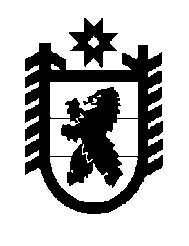 Российская Федерация Республика Карелия    РАСПОРЯЖЕНИЕГЛАВЫ РЕСПУБЛИКИ КАРЕЛИЯВ соответствии с Законом Республики Карелия от 4 июня 2014 года                 № 1792-ЗРК «Об именных стипендиях Республики Карелия обучающимся по основным профессиональным образовательным программам»:	1. Назначить с 1 сентября 2018 года на 2018/19 учебный год именные стипендии Республики Карелия аспирантам, ординаторам и ассистентам-стажерам, обучающимся по образовательным программам высшего образования – программам подготовки научно-педагогических кадров в аспирантуре, программам ординатуры, программам ассистентуры-стажировки в федеральном государственном бюджетном образовательном учреждении высшего образования «Петрозаводский государственный университет», федеральном государственном бюджетном образовательном учреждении высшего образования «Петрозаводская государственная консерватория имени А.К. Глазунова», Федеральном государственном бюджетном учреждении науки Федерального исследовательского центра «Карельский научный центр Российской академии наук»:22. Назначить с 1 сентября 2018 года на 2018/19 учебный год именные стипендии Республики Карелия студентам, обучающимся по образовательным программам высшего образования – программам бакалавриата,     программам   специалитета,  программам  магистратуры  в 3федеральном государственном бюджетном образовательном учреждении высшего образования «Петрозаводский государственный университет», федеральном государственном бюджетном образовательном учреждении высшего образования «Петрозаводская государственная консерватория имени А.К. Глазунова»: 453. Назначить с 1 сентября 2018 года на 2018/19 учебный год именную стипендию Республики Карелия студентке, обучающейся по образовательной программе высшего образования – программе бакалавриата в Карельском филиале федерального государственного бюджетного образовательного учреждения высшего образования «Российская академия народного хозяйства и государственной службы при Президенте Российской Федерации», 4. Назначить с 1 сентября 2018 года на 2018/19 учебный год именные стипендии Республики Карелия студентам, обучающимся по образовательным программам среднего профессионального образования – программам подготовки специалистов среднего звена: 675. Назначить с 1 сентября 2018 года на 2018/19 учебный год именные стипендии Республики Карелия студентам, обучающимся по образовательным программам среднего профессионального образования – программам подготовки квалифицированных рабочих, служащих: 86. Министерству образования Республики Карелия обеспечить выплату стипендий Республики Карелия в пределах средств, предусмотренных бюджетной росписью на 2018 год по разделу «Образование».           ГлаваРеспублики Карелия                                                          А.О. Парфенчиковг. Петрозаводск11 октября 2018 года  №  547-р                                                               Андрееву Антону Александровичу-аспиранту федерального государственного бюджетного образовательного учреждения высшего образования «Петрозаводский государственный университет»Бакаевой Александре ВладимировнеБрилёву Алексею            Владимировичу--аспирантке Федерального государственного бюджетного учреждения науки Федерального исследовательского центра «Карельский научный центр Российской академии наук»аспиранту федерального государственного бюджетного образовательного учреждения высшего образования «Петрозаводский государственный университет»Ершову Дмитрию Евгеньевичу-аспиранту федерального государственного бюджетного образовательного учреждения высшего образования «Петрозаводская государ-ственная консерватория имени А.К. Глазунова»Ивановой Галине Викторовне-аспирантке Федерального государственного бюджетного учреждения науки Федерального исследовательского центра «Карельский научный центр Российской академии наук»Иванчиковой Маргарите Николаевне-аспирантке федерального государственного бюджетного образовательного учреждения высшего образования «Петрозаводский государственный университет»Карпиной Анастасии Алексеевне-аспирантке федерального государственного бюджетного образовательного учреждения высшего образования «Петрозаводский государственный университет»Марченкову Сергею Александровичу-аспиранту федерального государственного бюджетного образовательного учреждения высшего образования «Петрозаводский государственный университет»Никоноровой Ирине Анатольевне-аспирантке Федерального государственного бюджетного учреждения науки Федерального исследовательского центра «Карельский научный центр Российской академии наук»Плескацевичу Даниилу Игоревичу-аспиранту федерального государственного бюджетного образовательного учреждения высшего образования «Петрозаводский государственный университет»Пятину Дмитрию Сергеевичу-аспиранту федерального государственного бюджетного образовательного учреждения высшего образования «Петрозаводский государственный университет»Ромашкиной Юлии Валерьевне -аспирантке Федерального государственного бюджетного учреждения науки Федерального исследовательского центра «Карельский научный центр Российской академии наук»Сазонову Александру Михайловичу-аспиранту Федерального государственного бюджетного учреждения науки Федерального исследовательского центра «Карельский научный центр Российской академии наук»Смирновой Ольге Евгеньевне-аспирантке федерального государственного бюджетного образовательного учреждения высшего образования «Петрозаводский государственный университет»Таскиной Ксении Борисовне-аспирантке федерального государственного бюджетного образовательного учреждения высшего образования «Петрозаводский государственный университет».Анциферовой Александре Юрьевне-студентке 5-го курса федерального государ-           ственного бюджетного образовательного           учреждения высшего образования «Петроза-водская государственная консерватория имени А.К. Глазунова»Гагулашвили Александру Аркадьевичу-студенту 4-го курса федерального государствен-ного бюджетного образовательного учреждения высшего образования «Петрозаводская государ-ственная консерватория имени А.К. Глазунова»Говор Яне Александровне-студентке 6-го курса федерального государ-ственного бюджетного образовательного учреждения высшего образования «Петроза-водский государственный университет»Гусевой Наталье Владимировне-студентке 4-го курса федерального государ-ственного бюджетного образовательного учреждения высшего образования «Петроза-водский государственный университет»Етко Маргарите Викторовне-студентке 5-го курса федерального государ-ственного бюджетного образовательного учреждения высшего образования «Петроза-водский государственный университет»Жмилевскому Владиславу Дмитриевичу-студенту 5-го курса федерального государствен-ного бюджетного образовательного учреждения высшего образования «Петрозаводский государ-ственный университет»Забавину Даниилу Михайловичу-студенту 4-го курса федерального государствен-ного бюджетного образовательного учреждения высшего образования «Петрозаводский государ-ственный университет»Кобелевой Алене Олеговне-студентке 4-го курса федерального государ-ственного бюджетного образовательного учреждения высшего образования «Петроза-водский государственный университет»Кушнир Светлане Олеговне-студентке 4-го курса федерального государ-ственного бюджетного образовательного учреждения высшего образования «Петроза-водский государственный университет»Мальцевой Марии Алексеевне-студентке 4-го курса федерального государ-ственного бюджетного образовательного учреждения высшего образования «Петроза-водский государственный университет»Михайловой Юлии Андреевне-студентке 6-го курса федерального государ-ственного бюджетного образовательного учреждения высшего образования «Петроза-водский государственный университет»Морозову Герману Леонидовичу-студенту 4-го курса федерального государствен-ного бюджетного образовательного учреждения высшего образования «Петрозаводский государ-ственный университет»Норман Линде Георговне-студентке 6-го курса федерального государ-ственного бюджетного образовательного учреждения высшего образования «Петроза-водский государственный университет»Осиповой Екатерине Ивановне-студентке 4-го курса федерального государ-ственного бюджетного образовательного учреждения высшего образования «Петроза-водский государственный университет»Пименовой Марии Андреевне-студентке 4-го курса федерального государ-ственного бюджетного образовательного учреждения высшего образования «Петроза-водский государственный университет»Свербиль Ольге Олеговне-студентке 4-го курса федерального государ-ственного бюджетного образовательного учреждения высшего образования «Петроза-водский государственный университет»Слясскому Дмитрию Павловичу-студенту 3-го курса федерального государствен-ного бюджетного образовательного учреждения высшего образования «Петрозаводский государ-ственный университет»Тарасовой Надежде Викторовне-студентке 4-го курса федерального государ-ственного бюджетного образовательного учреждения высшего образования «Петроза-водский государственный университет»Труханкиной Василисе Филипповне-студентке 4-го курса федерального государ-ственного бюджетного образовательного учреждения высшего образования «Петроза-водский государственный университет»Уккоевой Алине Викторовне-студентке 4-го курса федерального государ-ственного бюджетного образовательного учреждения высшего образования «Петроза-водский государственный университет»Шубе Адриане Васильевне-студентке 4-го курса федерального государ-ственного бюджетного образовательного учреждения высшего образования «Петроза-водский государственный университет»Яжук Анастасии Алексеевне-студентке 4-го курса федерального государ-ственного бюджетного образовательного учреждения высшего образования «Петроза-водский государственный университет»Ямпольскому Вадиму Олеговичу-студенту 4-го курса федерального государствен-ного бюджетного образовательного учреждения высшего образования «Петрозаводская государ-ственная консерватория имени А.К. Глазунова».Пучининой Надежде Игоревне-студентке 3-го курса Карельского филиала федерального государственного бюджетного образовательного учреждения высшего образования «Российская академия народного хозяйства и государственной службы при Президенте Российской Федерации».Аносовой Екатерине Сергеевне-студентке 4-го курса государственного авто-номного профессионального образовательного учреждения Республики Карелия «Петроза-водский базовый медицинский колледж»Артамонову Семену Алексеевичу-студенту 3-го курса Беломорско-Онежского филиала Федерального государственного бюджетного образовательного учреждения высшего образования «Государственный университет морского и речного флота имени адмирала С.О. Макарова»Вавилину Андрею Николаевичу-студенту 4-го курса государственного авто-номного профессионального образовательного учреждения Республики Карелия «Петроза-водский автотранспортный техникум»Гуровой Владиславе Андреевне-студентке 4-го курса государственного бюд-жетного профессионального образовательного учреждения Республики Карелия «Карельский колледж культуры и искусств»Девтуевой Маргарите Валерьевне-студентке 3-го курса государственного бюд-жетного профессионального образовательного учреждения Республики Карелия «Петроза-водский лесотехнический техникум»Дмитриевой Диане Сергеевне-студентке 3-го курса государственного авто-номного профессионального образовательного учреждения Республики Карелия «Петроза-водский техникум городского хозяйства»Ершову Артему Викторовичу-студенту 3-го курса Карельского филиала Частного учреждения  профессионального образования  Юридического полицейского колледжаЖуйкову Вадиму Александровичу-студенту 4-го курса Частного профес-сионального образовательного учреждения Петрозаводского кооперативного техникума КарелреспотребсоюзаЗатримайлову Николаю Алексеевичу-студенту 3-го курса государственного бюд-жетного профессионального образовательного учреждения Республики Карелия «Петроза-водский строительный  техникум»Каличенко Филиппу Алексеевичу-студенту 3-го курса Петрозаводского филиала федерального государственного бюджетного образовательного учреждения высшего обра-зования  «Петербургский государственный университет путей сообщения Императора Александра I»Ковалевичу Евгению Александровичу-студенту 4-го курса государственного бюд-жетного профессионального образовательного учреждения Республики Карелия «Кондо-пожский техникум»Круговой Ольге Алексеевне-студентке 4-го курса государственного авто-номного профессионального образовательного учреждения Республики Карелия «Петроза-водский педагогический колледж»Логвиненко Софье Александровне-студентке 3-го курса государственного авто-номного профессионального образовательного учреждения Республики Карелия «Северный колледж»Логуновой Дарье Игоревне -студентке 5-го курса государственного авто-номного профессионального образовательного учреждения Республики Карелия «Петроза-водский базовый медицинский колледж»Медведеву Дмитрию Алексеевичу-студенту 4-го курса государственного авто-номного профессионального образовательного учреждения Республики Карелия «Колледж технологии и предпринимательства»Нарбуту Артему Романовичу-студенту 4-го курса государственного авто-номного профессионального образовательного учреждения Республики Карелия «Сорта-вальский колледж»Самсонову Даниилу Андреевичу-студенту 4-го курса государственного авто-номного профессионального образовательного учреждения Республики Карелия «Инду-стриальный колледж»Серовой Елизавете Алексеевне-студентке 3-го курса государственного авто-номного профессионального образовательного учреждения Республики Карелия «Петроза-водский педагогический колледж»Соловьёвой Марии Сергеевне-студентке 3-го курса государственного бюд-жетного профессионального образовательного учреждения Республики Карелия «Петроза-водский музыкальный колледж имени Карла Эриковича Раутио»Тарасенко Кристине Владимировне-студентке 4-го курса государственного бюд-жетного профессионального образовательного учреждения Республики Карелия «Косто-мукшский политехнический колледж»Фомину Андрею Ивановичу-студенту 4-го курса государственного бюд-жетного профессионального образовательного учреждения Республики Карелия «Техникум дорожного строительства».Борисову Артему Александровичу-студенту 2-го курса государственного  автономного профессионального обра-зовательного учреждения Республики Карелия «Петрозаводский автотранспорт-ный техникум»Джанкову Артуру Константиновичу-студенту 2-го курса государственного бюджетного профессионального образова-тельного учреждения Республики Карелия «Лахденпохский техникум»Елесину Станиславу Алексеевичу-студенту 2-го курса государственного автономного профессионального образова-тельного учреждения Республики Карелия «Сортавальский колледж»Емельянович Виталии Игоревне-студентке 3-го курса государственного бюджетного профессионального образова-тельного учреждения Республики Карелия «Кондопожский техникум»Ковыршиной Полине Юрьевне-студентке 3-го курса государственного бюджетного профессионального образова-тельного учреждения Республики Карелия «Медвежьегорский техникум»Костину Артуру Владимировичу-студенту 2-го курса государственного бюджетного профессионального образова-тельного учреждения Республики Карелия «Техникум дорожного строительства»Кочакову Алексею Владимировичу-студенту 3-го курса государственного бюджетного профессионального образова-тельного учреждения Республики Карелия «Олонецкий техникум»Майжак Елизавете Павловне-студентке 2-го курса государственного бюджетного профессионального образова-тельного учреждения Республики Карелия «Петрозаводский строительный  техникум»Мокеевой Евгении Дмитриевне-студентке 3-го курса государственного автономного профессионального образова-тельного учреждения Республики Карелия «Колледж технологии и предприни-мательства»Рочеву Дмитрию Павловичу-студенту 3-го курса государственного бюджетного профессионального образова-тельного учреждения Республики Карелия «Техникум дорожного строительства»Солонине Андрею Александровичу-студенту 3-го курса государственного автономного профессионального обра- зовательного учреждения Республики Карелия «Петрозаводский автотранспорт-ный техникум»Татаркину Василию Валерьевичу-студенту 2-го курса государственного автономного профессионального обра-         зовательного учреждения Республики Карелия «Петрозаводский автотранспорт-ный техникум»Юранову Ивану Васильевичу-студенту 3-го курса государственного автономного профессионального образова-тельного учреждения Республики Карелия «Северный колледж»Якименко Максиму Константиновичу-студенту 2-го курса государственного бюджетного профессионального обра-    зовательного учреждения Республики Карелия «Костомукшский политехнический колледж»Яковлеву Анатолию Вячеславовичу-студенту 3-го курса государственного бюджетного профессионального образова-тельного учреждения Республики Карелия «Кондопожский техникум».